STATE OF MAINE REQUEST FOR PROPOSALS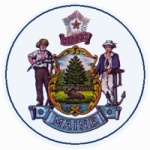 RFP AMENDMENT #1RFP NUMBER AND TITLE:RFP201603076 Wetland, Wildlife, Soil and Erosion Control Consulting ServicesRFP ISSUED BY:Dept of Agriculture, Conservation and ForestryDept of Environmental ProtectionAMENDMENT DATE:3/6/2020PROPOSAL DUE DATE:Annual Enrollment – First Business day of AprilPROPOSALS DUE TO:Division of Purchases, Burton M. Cross Building, 111 Sewall Street - 4th Floor, Augusta, ME 04330DESCRIPTION OF CHANGES IN RFP (if any):The RFP Coordinator name and email address has been updated.DESCRIPTION OF CHANGES IN RFP (if any):The RFP Coordinator name and email address has been updated.All other provisions and clauses of the RFP remain unchanged.All other provisions and clauses of the RFP remain unchanged.